Välkommen till Rosen´s medlemsgym 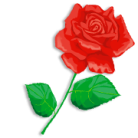 träna mellan kl. 8 – 22
Träning sker på eget ansvar och riskMedlemmar under 18 år får träna här i sällskap med vuxenVi använder gympaskor för inomhusbruk alt. tränar i strumplästenSpela gärna musik, men tänk på grannen ovanSprita av redskapen du använt och se till att det ser fint och rent ut till nästa person som kommerGlöm inte att stänga fönster och dörren när du går
Går något sönder mejla till hsb.rosen@telia.com Det är begagnade träningsredskap, så inget man behöver ersätta.Ta väl hand om dej!  
